Сегодня в нашем лицее прошел школьный этап Всероссийской олимпиады по ОБЖ. В олимпиаде по основам безопасности жизнедеятельности учащиеся принимают участие для того, чтобы обобщить и расширить свои знания. Опыт решения нестандартных, интересных заданий помогает им научиться мыслить гибко, видеть разные варианты развития событий и на их основании принимать правильное решение, которое поможет им сохранить здоровье и жизнь. Желаем ребятам успехов!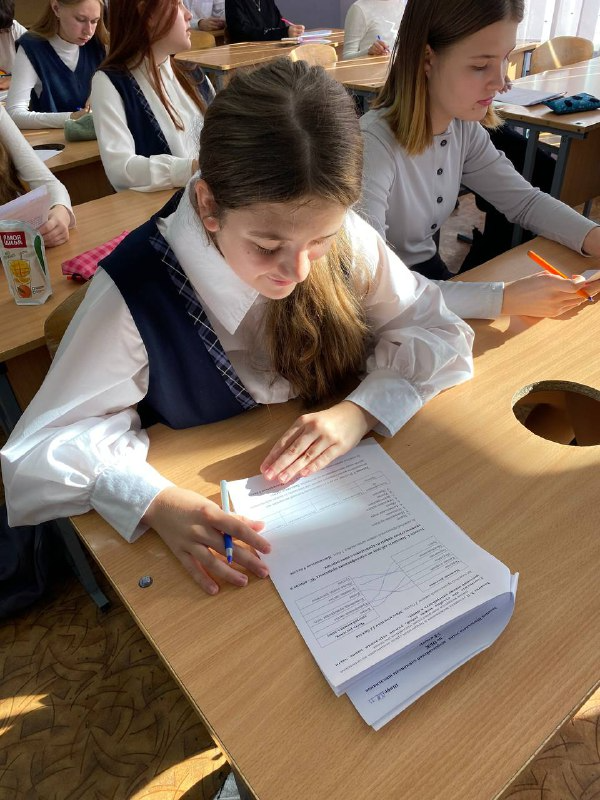 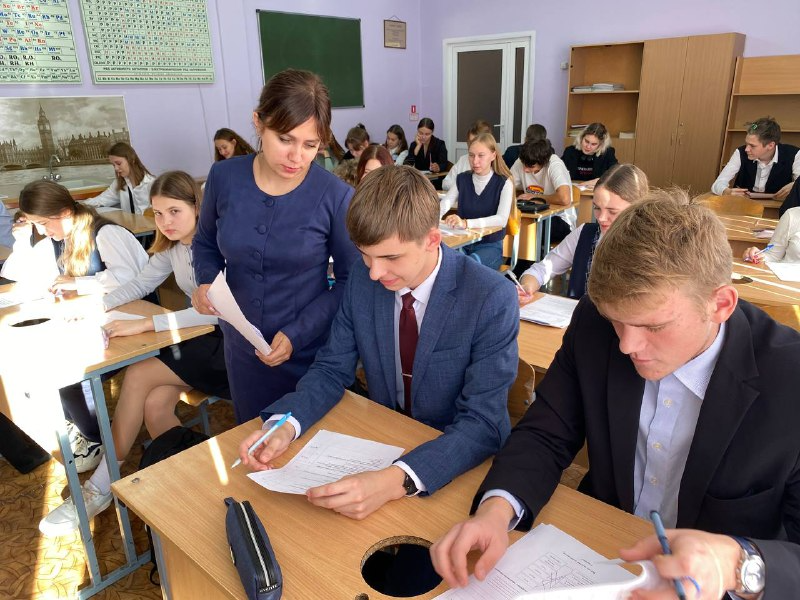 